صغيرتي الرائعة اجيبي على الأسئلة الآتية:أكملي الأبيات الشعرية الآتيةأنت الوحيد الذي أزجيك أشجاني          ...................................................................................................................................................................... أبثك ............................................................................................................................................................................................................................................................................................................................................................................. كالشمس غابت وراحت خلف شطآن.قائلة النص السابق هي:..............................................................................ما المعنى الصحيح للكلمات الآتية؟   أزجيك: ..............................................................................................أشجاني: .............................................................................................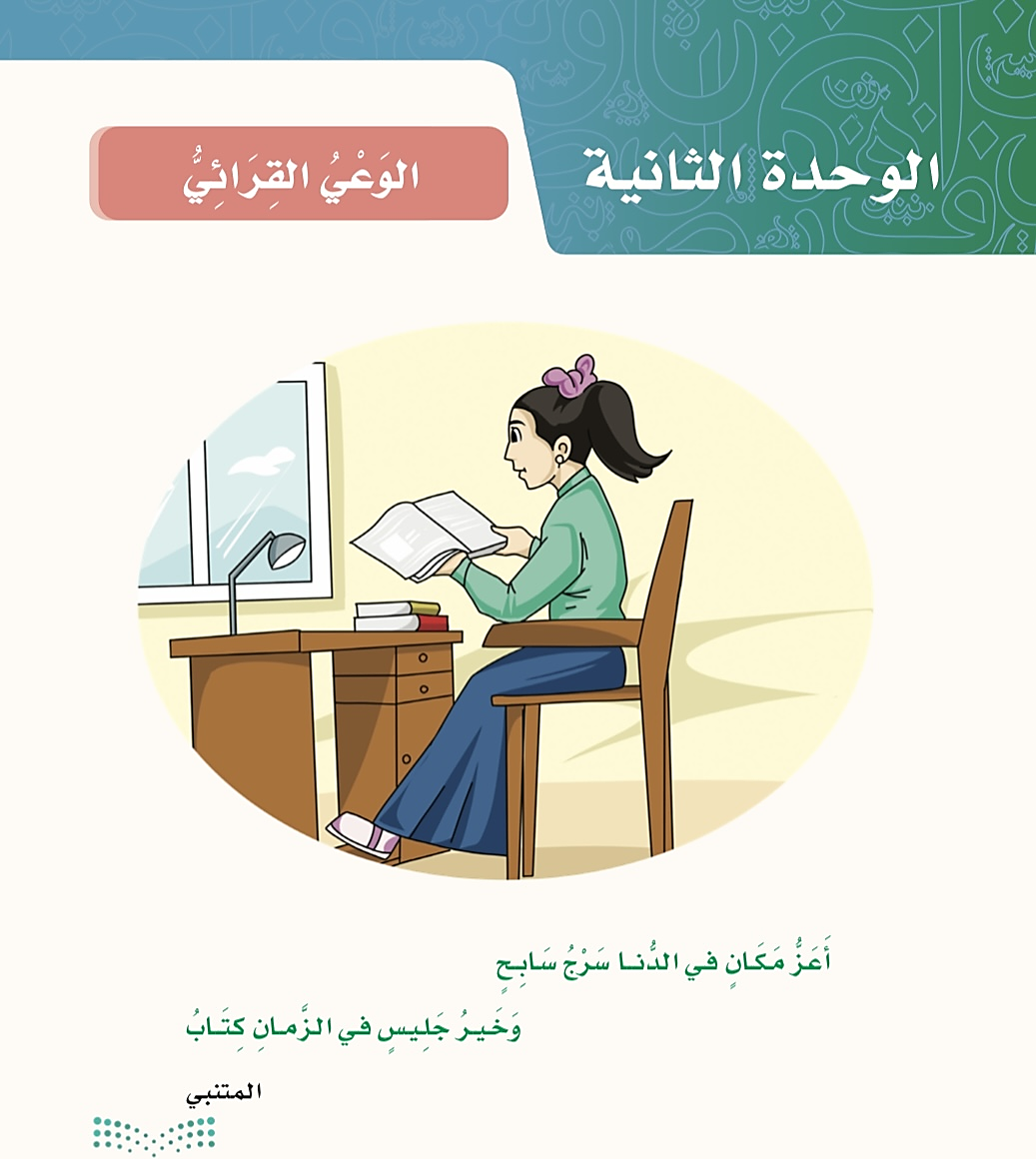 صغيرتي الرائعة اجيبي على الآتي:اقرئي الفقرة الآتية ثم ضعي خط تحت كل كلمة خاطئة ثم صححيها.دخلنا المعرض، كان مزدحمن: رجالا ونساء وفتيانا وفتيات، بل كان هناك أطفال صغار، صحبتنا المعلمة................................................................................................................... إلى إحدى قاعاة العرض، حيث اجتمع فيه عدد من الزور، وقالت: قبل أن تأخذوا جولتً في المعرض، ............................................................................................................................أود أن تستمعوا إلى الكتاب، فهو يريد أن يحدثكم عن نفسة....................................................................................................................تعجبت وقلت: كتاب يتحدث.!!...........................................................................................................................اذكري العلاقة بين الكلمات الآتيةالحزن – الشجن: ...........................................................................الصباح – المساء: .........................................................................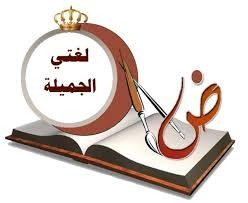 صغيرتي الجميلة أكملي ما يأتي:التحذير هو: .............................................................................................................الإغراء هو: .............................................................................................................حذري صديقتك من الوقوع في الأمور الآتية.الغش في الاختبارات...........................................................................................عقوق الوالدين...........................................................................................صنفي الجمل الآتية إلى تحذير أو إغراء.الصدق الصدق فإنه منجاه. ...........................................................إياك والكذب. ..........................................................................ج- الإسراف الإسراف. ....................................................................د- القراءة القراءة فإنها ممتعة. ...........................................................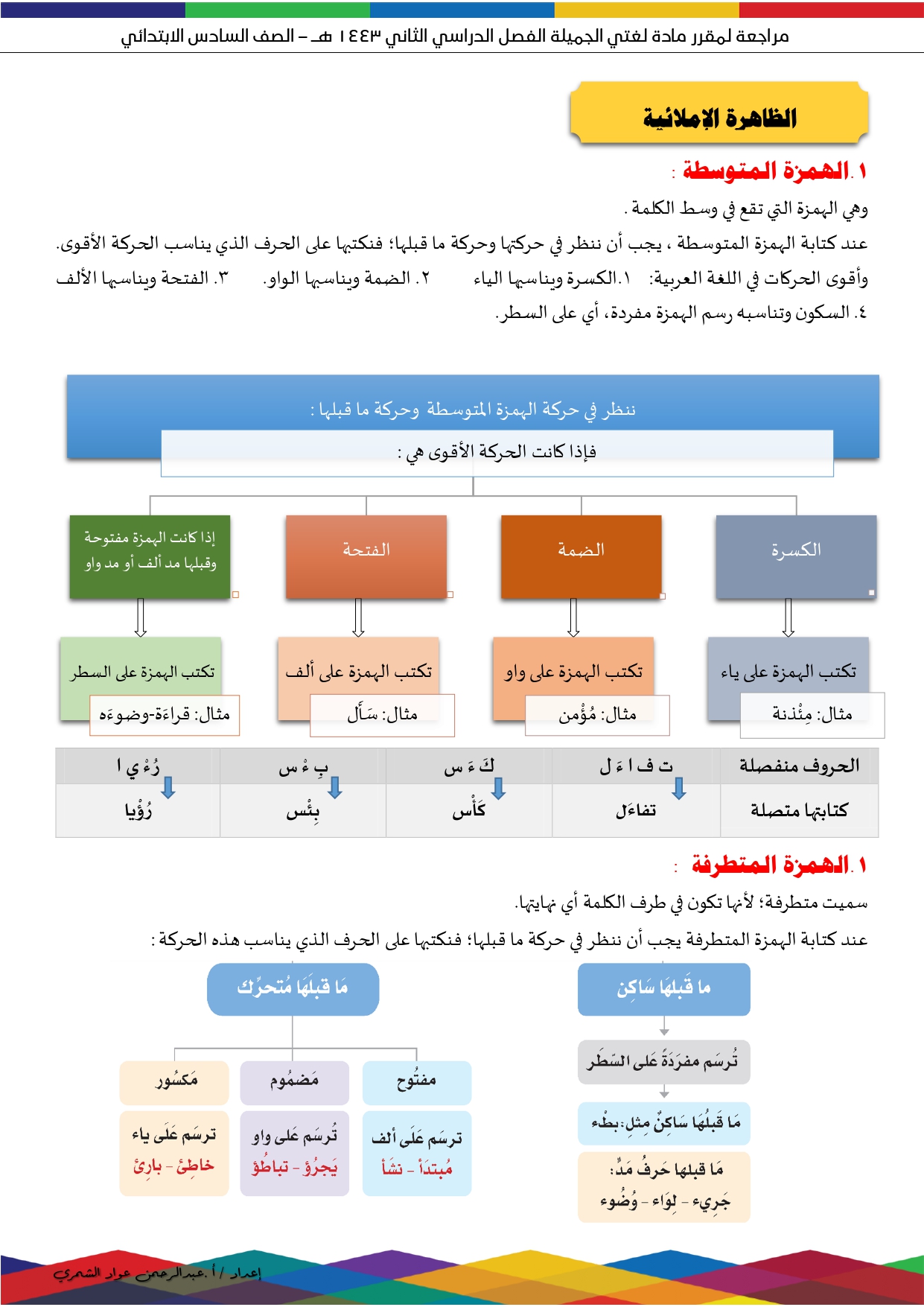 ما سبب كتابة الهمزة المتوسطة في الكلمات الآتية.بئس: .......................................................................................................رؤيا: ........................................................................................................دأب: ........................................................................................................القراءة: .....................................................................................................صغيرتي الجميلة وضحي سبب كتابة الهمزة المتطرفة في الكلمات الآتية.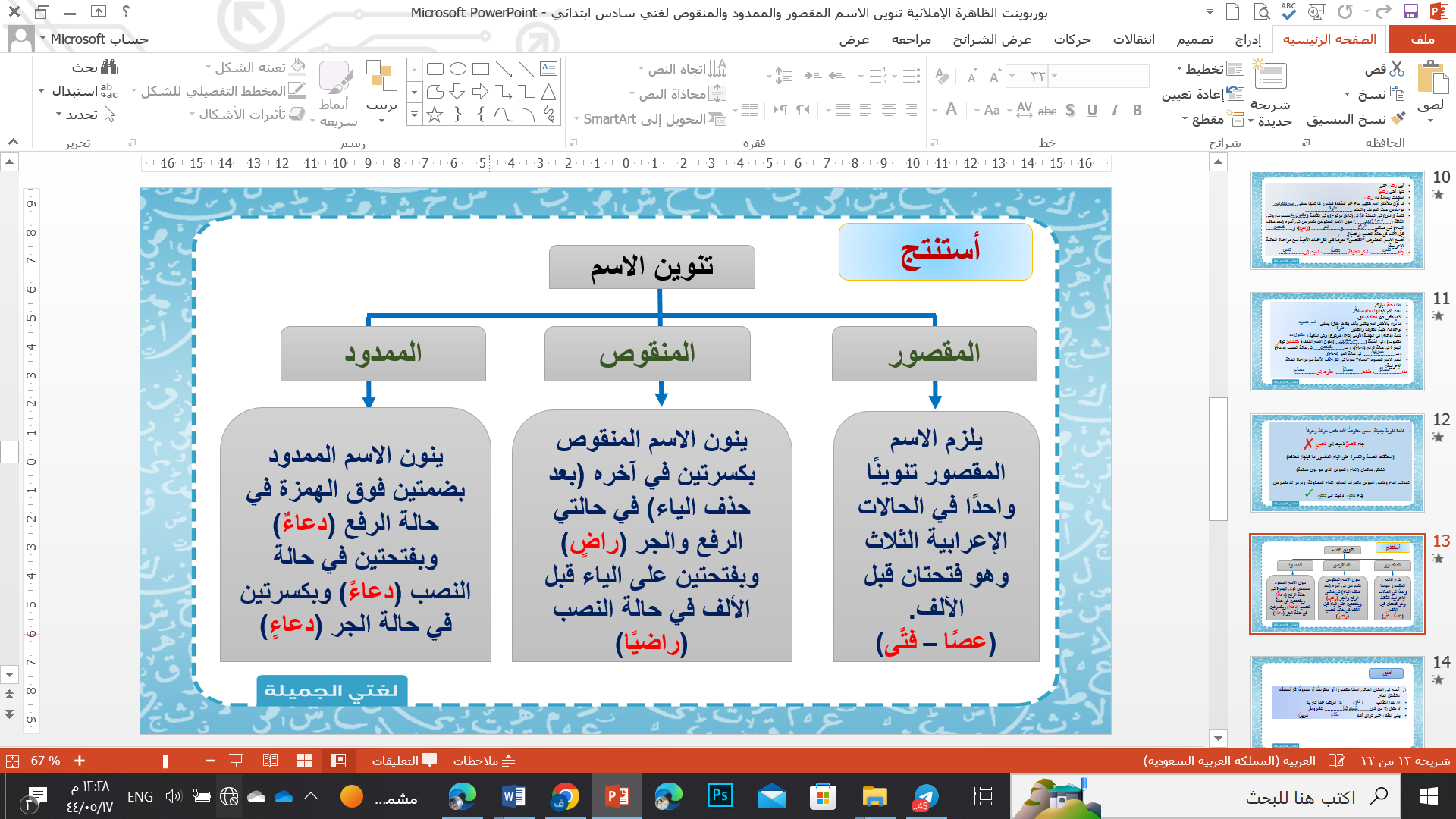 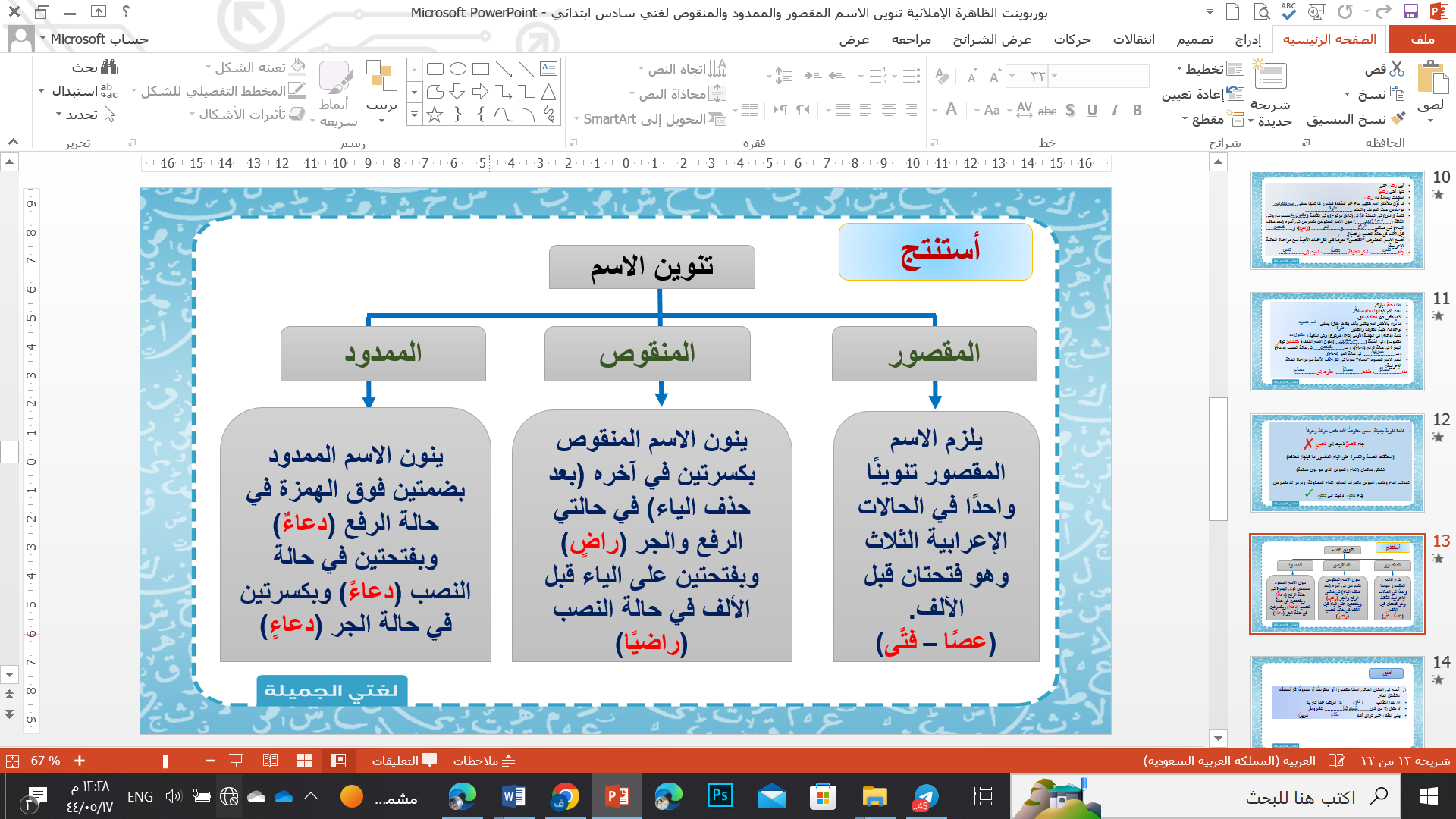 صغيرتي الرائعة اكتبي ما يملى عليك كتابةً صحيحة................................................................................................................................................................................................................................................................................................................................................................................................................................................................................................................................................................................................................................................................................................................... 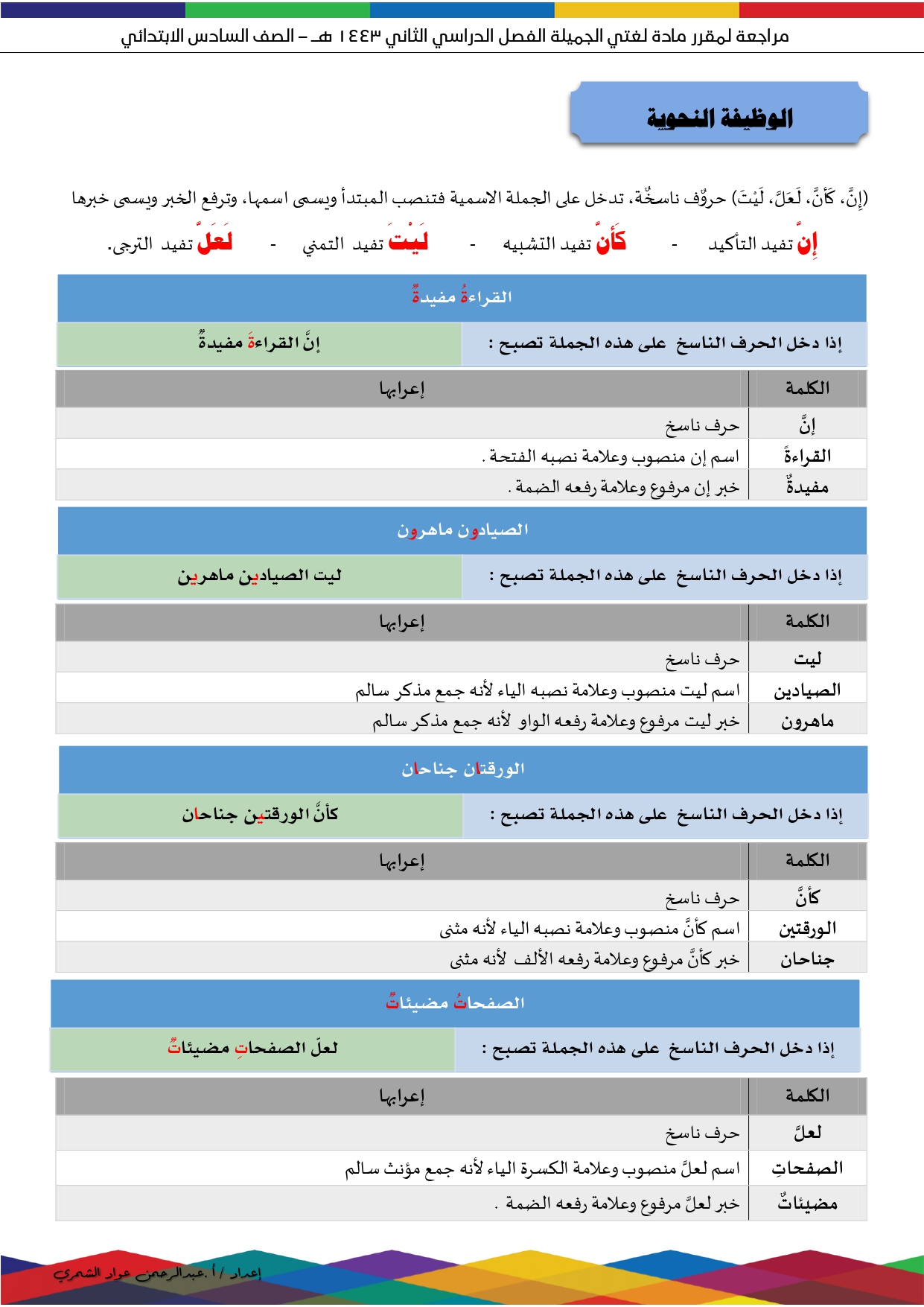 ابنتي المبدعة أكملي الخريطة الآتية: 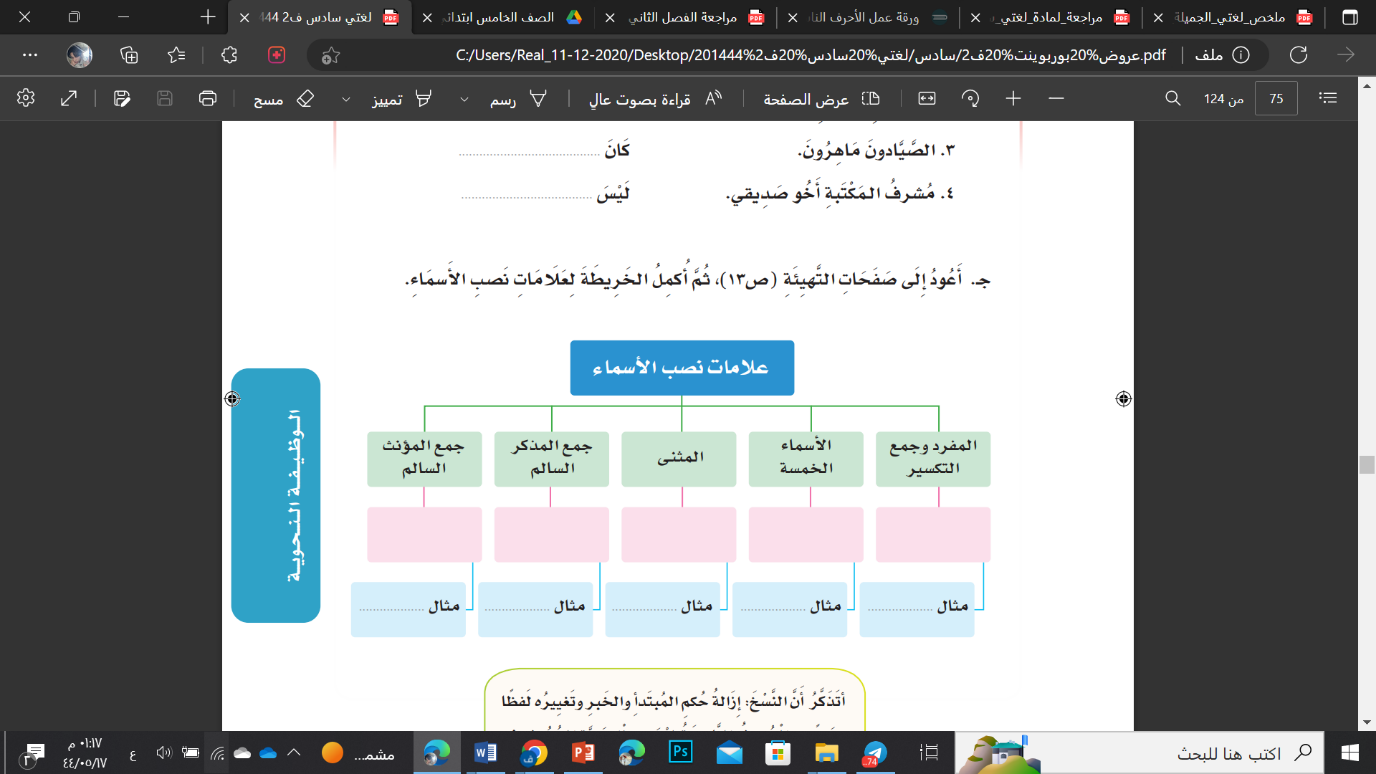 اقرئي الجمل الآتية ثم ادخلي عليها أحد الحروف الناسخة وغيري ما يلزم تغيره.القناعةُ كنزٌ: ....................................................................................الكتابان مفيدان: ..................................................................................المنازلُ جميلةٌ: ...................................................................................الممرضاتُ متعاوناتٌ: ............................................................................المهندسون بارعون: .............................................................................أبوك طبيبٌ ماهر:.................................................................................أعربي الجمل الآتية اعرابا تاما.إن الصديقين قارئان.............................................................................................................................................................................................................................................................................................................................................................................................................................................................................كأن الشمعة مضيئة.............................................................................................................................................................................................................................................................................................................................................................................................................................................................................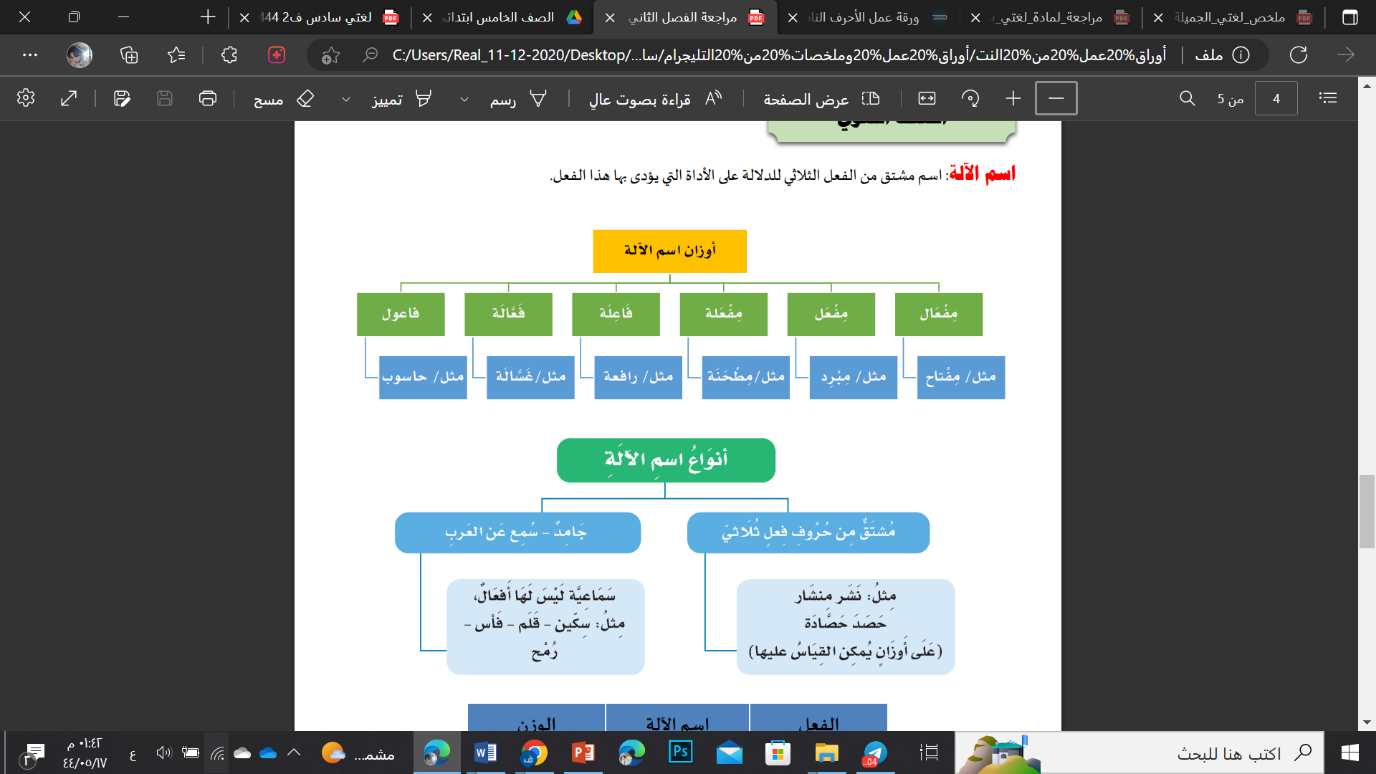 صغيرتي المبدعة صوغي اسم الآلة من الأفعال الآتية:ببرد: .................................................................................................فتح: .................................................................................................ذاع: .................................................................................................وزن: ................................................................................................كال: .................................................................................................طرق: .................................................................................................اقرئي الجمل الآتية واستخرجي منها أسماء الزمان أو أسماء المكان.صغيرتي الجميلة اعيدي كتابة الجملة الآتية بخط النسخ بخط جميل مبتدئة من الأسفل.................................................................................................... 5-................................................................................................................4-................................................................................................................3-................................................................................................................2-...............................................................................................................1-...............................................................................................................ابنتي المبدعة اكتبي خبر صحفي عن فوز مدرستك بجائزة التفوق العلمي لهذا العام 1444هـ...................................................................................................................................................................................................................................................................................................................................................................................................................................................................................................................................................................................................................................................................................................................................................................................................................................................................................................................................................................................................................................................................................................................................................................................................................................................................................................................................................................................................................................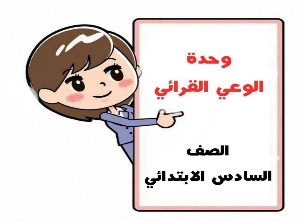 ورقة عمل		مدخل الوحدةورقة عملنص الفهم القرائي			كتاب يتحدث عن نفسهورقة عمل		الأسلوب اللغويالتحذير والإغراءورقة عمل		الظاهرة الإملائيةالهمزة المتوسطةورقة عمل		الظاهرة الإملائيةالهمزة المتطرفةالكلمةسبب كتابة الهمزة المتطرفة.يقرأمبادئدفءيجرؤورقة عمل		الظاهرة الإملائيةتنوين الاسم المقصور والمنقوص والممدود.ورقة عمل		الوظيفة النحويةالحروف الناسخة (إن وأخواتها)ورقة عمل		الصنف اللغويالمشتقات: اسم الآلةورقة عمل		الصنف اللغويالمشتقات: اسم الزمان واسم المكان.الجملالاسمنوعهأصبح العالم مرتعا ً للتجارة العربية.ينتظر الفلاح مقدم فصل الشتاء.زرت المكتبة وراقني تنظيمها.يسافر الناس في موسم الصيف.لا تجلس في مجرى الهواء.مطلع الشمس الساعة السادسة.ورقة عمل		الرسم الكتابيخط النسخورقة عمل		التواصل الكتابيبنية الخبر الصحفي